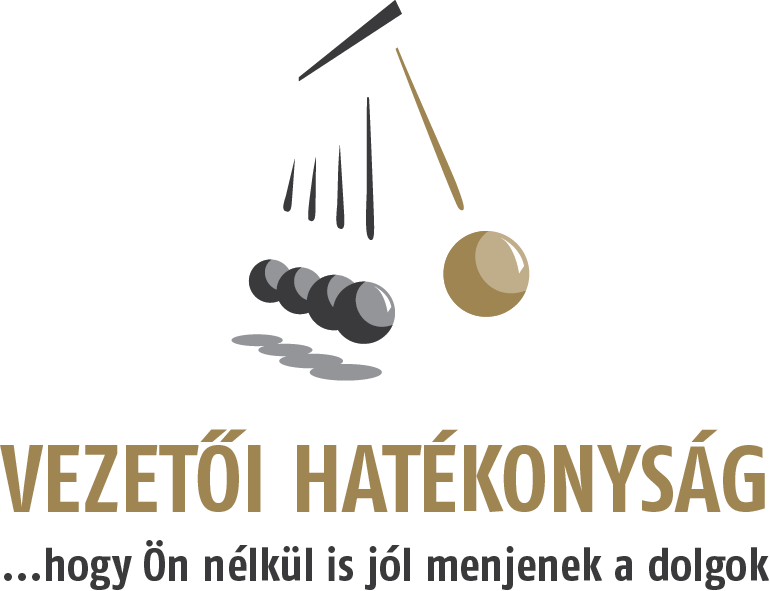 Magabiztos kommunikációKérlek válaszolj a következő kérdésekre a skála szerint:0 = nem, soha, 1 = néha, kismértékben, 2 = általában, 3 = gyakran, sokat,4 = szinte mindig, teljesen.Nézd meg válaszaidat az 1,2,4,5,6,7,9,10,11,12,14,15,16,17,18,19,21,22,24,25, 27,28,30 és 35 kérdéseknél. Számold meg, hány kérdésre adtál 0-t vagy 1-est válaszként. Írd ide az eredményt: ……..A fenti kérdésekre adott alacsony pontszámok a nem magabiztos kommunikáció jele. Ez azt jelenti, hogy nem állsz ki nyíltan saját érdekeid érvényesítéséért. Vizsgáld meg, hogy az alacsony pontszámok általában, vagy csak bizonyos szituációban jellemzőek Rád!Vizsgáld meg a 3,8,13,20,23,26,29,31,32,33 és 34 kérdésekre adott válaszaidat. Számold meg, hány kérdésre adtál 3-ast vagy 4-est válaszként. Írd ide az eredményt: ……..A nagy pontszámok az agresszív kommunikációs mintára jellemzőek. Lehet, hogy nagyobb mértékben vagy rámenős, erőszakos másokkal, mint azt gondolnád. A magabiztos kommunikációt az első kérdéscsoportban adott 3 és 4, valamint a második kérdéscsoportban adott 0 és 1 skálaértékek jelzik. A magabiztos kommunikátor gyakran úgy cselekszik, ahogy az első kérdéscsoportban le van írva és ritkán úgy, ahogy a másodikban szerepel.Amikor valaki nagyon méltánytalanul viselkedik, felhívod rá a figyelmét?0   1   2   3   4Könnyen hozol döntéseket?0   1   2   3   4Kritizálod nyíltan mások ötletét, véleményét, magatartását?0   1   2   3   4Tiltakozol, ha valaki elfoglalja az Ön helyét a sorban?0   1   2   3   4Könnyen kezeled azokat az embereket vagy helyzeteket, amelyek benned a félelem és zavar érzetét keltik?0   1   2   3   4Általában meg vagy győződve ítéleteid helyességéről?0   1   2   3   4Megköveteled, hogy házastársad, vagy lakótársad kivegye a részét a háztartási munkából?0   1   2   3   4Hajlamos vagy arra, hogy dühbe gurulj?0   1   2   3   4Amikor egy eladó sokat foglalkozik veled, akkor is könnyen mondasz nemet, ha az áru nem igazán az, amit szeretnél?0   1   2   3   4Ha egy későn érkezőt hamarabb kiszolgálnak, mint Téged, ezt Te szóvá teszed?0   1   2   3   4Könnyen megszólalsz egy vitában vagy eszmecserében?0   1   2   3   4Ha valaki kölcsönkért valamit (pl. pénzt, könyvet) és nem hozza vissza időben, szóvá teszed?0   1   2   3   4Folytatod az argumentálást akkor is, amikor látod, hogy a másiknak már elege van?0   1   2   3   4Általában kifejezésre juttatod érzelmeidet?0   1   2   3   4Munkádat ugyanúgy tudod végezni, amikor valaki néz vagy figyel Téged munka közben?0   1   2   3   4Ha valaki a moziban vagy egyéb előadások alatt lökdösi a székedet, rászólsz, hogy hagyja abba?0   1   2   3   4Könnyedén fenntartod a szemkontaktust a beszélgetőpartnereddel?0   1   2   3   4Ha egy jó étteremben elégedetlen vagy az étel minőségével, vagy a felszolgálással, szólsz a pincérnek és kéred, hogy korrigáljon?0   1   2   3   4Ha felfedezed, hogy egy most vásárolt áru hibás, visszaviszed javíttatni, vagy kicseréltetni?0   1   2   3   4Kimutatod haragodat, ha a jelenlétedben egyesek szitkozódnak, vagy trágárságokat engednek meg maguknak?0   1   2   3   4Társasági összejöveteleken könnyedén teremtesz kapcsolatot, szívesen mész bele beszélgetésekbe?0   1   2   3   4A házmestertől, vagy más funkciójú emberektől megköveteled, hogy elvégezzék, ami a felelősségük?0   1   2   3   4Gyakran beavatkozol mások dolgaiba és hozol meg helyettük döntéseket?0   1   2   3   4Nyíltan kimutatod, ha valakit kedvelsz vagy vonzódsz valakihez?0   1   2   3   4Képes vagy megkérni barátaidat, hogy tegyenek meg Neked egy kisebb szívességet?0   1   2   3   4Az gondolod, hogy mindig tudod a helyes választ?0   1   2   3   4Ha nézeteltérésed van olyan valakivel, akit nagyra becsülsz, képes vagy a saját nézeteidet képviselni vele szemben?0   1   2   3   4Vissza tudod-e utasítani barátaid kérését, ha az túl nagy terhet jelent Neked?0   1   2   3   4Könnyű neked másokat megdicsérni, valakinek bókolni?0   1   2   3   4Ha zavar a környezetedben történő dohányzás, szóvá teszed?0   1   2   3   4Gyakran ordítozol, vagy alkalmazol egyéb erőszakos módszert, hogy az emberek azt csinálják, amit Te szeretnél?0   1   2   3   4Gyakran befejezed mások megkezdett mondatát?0   1   2   3   4Előfordul, hogy verekedésbe keveredsz, különösen idegenekkel?0   1   2   3   4Családi ebédeknél Te irányítod a beszélgetést?0   1   2   3   4Egy idegennel találkozva Te mutatkozol be először?0   1   2   3   4